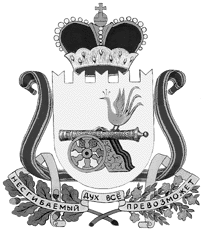 СОВЕТ ДЕПУТАТОВ ТУМАНОВСКОГО СЕЛЬСКОГО ПОСЕЛЕНИЯ ВЯЗЕМСКОГО РАЙОНА СМОЛЕНСКОЙ ОБЛАСТИ РЕШЕНИЕот 02.06. 2021                               № 8             В соответствии Налоговым кодексом Российской Федерации, руководствуясь Уставом Тумановского сельского поселения Вяземского района Смоленской области, Совет депутатов Тумановского сельского поселения Вяземского района Смоленской области РЕШИЛ:           1. Внести в решение Совета депутатов Тумановского сельского поселения Вяземского района Смоленской области от 07.11.2019 № 25 «О налоге на имущество физических лиц на территории Тумановского сельского поселения Вяземского района Смоленской области» (в редакции решений от 30.01.2020 №3)  следующие изменения: изложив  абзац 1 пункта 3 в новой редакции: «- многодетные семьи, имеющие в составе семьи троих и более детей в возрасте до 18 лет и (или) лиц, обучающихся в общеобразовательных организациях, профессиональных образовательных организациях, образовательных организациях высшего образования по очной форме обучения, -до окончания ими обучения, но не более чем до достижения возраста 23 лет.»2.Опубликовать настоящее решение в газете «Вяземский вестник» и разместить на официальном сайте Администрации Тумановского сельского поселения Вяземского района Cмоленской области.3. Настоящее решение  распространяет свое действие на правоотношения, возникшие с 1 января 2019 года. Глава муниципального образованияТумановского сельского поселенияВяземского района Смоленской области                                      М.Г.ГущинаО внесении изменений в решение Совета депутатов Тумановского сельского поселения Вяземского района Смоленской области от 07.11.2019 №25 «О налоге на имущество физических лиц на территории Тумановского сельского поселения Вяземского района Смоленской области 